О внесении изменений в постановление администрации Пожарского муниципального района Приморского края от 11 ноября 2021 года № 624-па «Об утверждении муниципальной программы «Экономическое развитие и финансовое планирование в Пожарском муниципальном районе на 2021-2024 годы»На основании нормативного правового акта Думы Пожарского муниципального района от 16 декабря 2021 года № 80-НПА «О бюджете Пожарского муниципального района на 2022 год и плановый период 2023 и 2024 годов», руководствуясь постановлением администрации Пожарского муниципального района Приморского края от 25 марта 2014 года № 132-па «Об утверждении Порядка разработки, реализации и оценки эффективности муниципальных программ Пожарского муниципального района Приморского края», администрация Пожарского муниципального района Приморского краяПОСТАНОВЛЯЕТ:1. Внести в муниципальную программу «Экономическое развитие и финансовое планирование в Пожарском муниципальном районе на 2021-2024 годы» следующие изменения:1.1.  В паспорте муниципальной программы «Объем и источники средств на финансирование муниципальной программы» изложить в новой редакции:- «общий объем бюджетных ассигнований местного бюджета на реализацию муниципальной программы составляет: 183 710,55 тыс. руб. в том числе:2021 год – 44 038,45 тыс. руб.2022 год – 46 347,32 тыс. руб.2023 год – 46 053,64 тыс. руб.2024 год – 47 271,14 тыс. руб.прогнозная оценка средств, привлекаемых на реализацию целей муниципальной программы, межбюджетных трансфертов из краевого бюджета составляет: 73 470,98 тыс. руб. в том числе:2021 год - 18 566,60 тыс. руб.2022 год – 18 301,46 тыс. руб.2023 год –18 301,46 тыс. руб.2024 год - 18 301,46 тыс. руб.»1.2. В паспорте подпрограммы № 2 «Регулирование отношений по государственной и муниципальной собственности, управление муниципальным имуществом в Пожарском муниципальном районе на 2021-2024 годы» в табличной части «Объем средств бюджета на финансирование подпрограммы» изложить в новой редакции:- «общий объем бюджетных ассигнований бюджета на реализацию подпрограммы» составляет 4 586,99 тыс. руб. в том числе:- 2021 год – 1 263,04 тыс. руб.;- 2022 год – 873,95 тыс. руб.;- 2023 год – 1 225,00 тыс. руб.;- 2024 год – 1 225,00 тыс. руб.».1.2.1. В текстовой части раздела 6 «Ресурсное обеспечение Подпрограммы» абзац 1  изложить в новой редакции:  «Общий объем финансирования подпрограммы составляет 4 856,99 тыс. руб. за счет средств бюджета Пожарского муниципального района».1.3. В паспорте подпрограммы № 3 «Совершенствование системы муниципального управления и межбюджетных отношений, организация бюджетного процесса в Пожарском муниципальном районе на 2021-2024 годы» в табличной части «Объем средств местного бюджета на финансирование подпрограммы и прогнозная оценка привлекаемых на реализацию ее целей средств краевого бюджета» изложить в новой редакции: - «общий объем бюджетных ассигнований средств местного бюджета на реализацию подпрограммы составляет 177 919,56 тыс. руб., в том числе:2021 год – 42 621,41 тыс. руб.;2022 год – 45 123,37 тыс. руб.2023 год – 44 478,64 тыс. руб.2024 год – 45 696,14 тыс. руб.Прогнозная оценка средств, привлекаемых на реализацию целей подпрограммы, из краевого бюджета составляет – 73 470,98 тыс. руб., в том числе:2021 год - 18 566,60 тыс. руб.2022 год – 18 301,46 тыс. руб.2023 год –18 301,46 тыс. руб.2024 год - 18 301,46 тыс. руб.».1.4. В текстовой части раздела 3 «Ресурсное обеспечение муниципальной подпрограммы» абзац 2 изложить в новой редакции: «Общий объем финансовых ресурсов, необходимых для реализации муниципальной подпрограммы в 2021–2024 годах составит 251 390,54 тыс. руб., в том числе средства краевого бюджета – 73 470,98 тыс. руб., средства местного бюджета – 177 919,56 тыс. руб.».2. Приложение 1 «Информация о ресурсном обеспечении реализации муниципальной программы «Экономическое развитие и финансовое планирование в Пожарском муниципальном районе на 2021-2024 годы» изложить в редакции Приложения 1 к настоящему постановлению.          3. Приложение 3 к Подпрограмме 2 «Регулирование отношений по государственной и муниципальной собственности, управление муниципальным имуществом в Пожарском муниципальном районе на 
2021-2024 годы» изложить в новой редакции Приложения 2 к настоящему постановлению.4. Общему отделу администрации Пожарского муниципального района разместить настоящее постановление на официальном сайте администрации Пожарского муниципального района Приморского края и опубликовать в газете «Победа».5. Настоящее постановление вступает в силу с момента его опубликования.6. Контроль за исполнением настоящего постановления оставляю за собой. Глава Пожарского муниципального района                                          В.М. Козак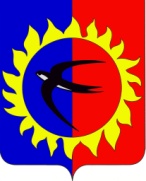 